                               MARS 2024, 2.TRINN SFOGruppeleder: Lill.Morales@bergen.kommune.no Avd.leder SFO: monica.weebe@bergen.kommune.no , Tlf 5303800Hilsen oss på  2.trinn Linda ,Isabell, Henrik og Lill Beskjeder    MandagTirsdag      Onsdag    Torsdag FredagHUSK klær etter værVi er mye ute.1.HUSK!Meldinger på VIGILO må sendes før 13.004.5.KOR (14.15-15.00)TENNIS (14.00-15-00)6.Bøneshallen(1400-1500)7.Påskeverksted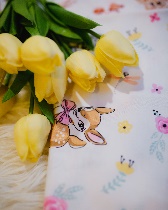 8.     HUSK  BYTTETØY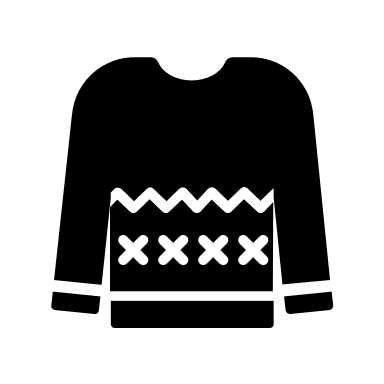 11.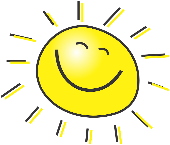 12.KOR (14.15-15.00)TENNIS (14.00-15-00)13.Bøneshallen(1400-1500)14.Påskeverksted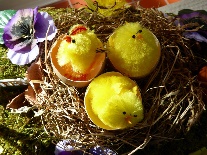 15.LEKEDAG PÅ      FREDAG 18.19.KOR (14.15-15.00)TENNIS (14.00-15-00)20.Bøneshallen(1400-1500)21.Påskeverksted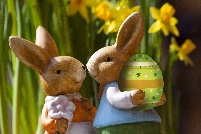 22.Lekedag Barna kan ta med en liten leke. På eget ansvar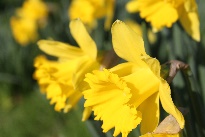 25.Vi er stengt i påsken( uke 13)GOD PÅSKE 😊26.27.28.29.